АДМИНИСТРАЦИЯ  ВЕСЬЕГОНСКОГО  РАЙОНАТВЕРСКОЙ  ОБЛАСТИП О С Т А Н О В Л Е Н И Ег. Весьегонск30.04.2019                                                                                                                              № 139О внесении изменений в постановление администрации Весьегонского района от 29.12.2018 № 667п о с т а н о в л я ю:1. Внести следующие изменения в муниципальную программу муниципального образования Тверской области «Весьегонский район» «Управление муниципальными финансами и совершенствование доходного потенциала в Весьегонском районе» на 2019 – 2024 годы, утвержденную постановлением администрации Весьегонского района от 29.18.2018 № 667:а) в паспорте программы раздела «Объем и источники финансирования муниципальной программы по годам ее реализации в разрезе подпрограммы на 2019 год» изложить в следующей редакции:б) раздел IV «Обеспечивающая подпрограмма» подраздел I «Обеспечение деятельности администратора муниципальной программы» пункт 31, изложить в следующей редакции:«Общая сумма расходов на обеспечение деятельности администратора муниципальной программы, выделенная на период реализации муниципальной программы, составляет 34 253 788,00».2. Характеристику муниципальной программы муниципального образования Тверской области «Весьегонский район» «Управление муниципальными финансами и совершенствования доходного потенциала в Весьегонском районе» на 2019-2024 годы изложить в новой редакции (прилагается).3. Обнародовать настоящее постановление на информационных стендах муниципального образования Тверской области «Весьегонский район» и разместить на официальном сайте муниципального образования «Весьегонский район» в информационной сети интернет.4. Контроль за выполнением настоящего постановления возложить на заместителя главы администрации, заведующего финансовым отделом администрации района             Брагину И.В.5. Настоящее постановление вступает в силу после его официального обнародования.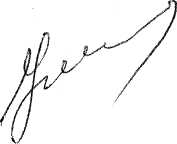 Глава администрации района                                         И.И. УгнивенкоОбъем и источники финансирования муниципальной программы по годам ее реализацииОбщий объем финансирования муниципальной программы на 2019 – 2024 годы 34 253 788,00 руб., в том числе за счет средств местного бюджета               34 253 788,002019г. 6144888,00 руб.В т.ч.обеспечивающая программа 6144888,00 руб.